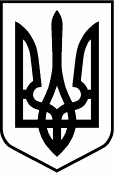 ЧЕРНІВЕЦЬКА ОБЛАСНА РАДАІНСТИТУТ ПІСЛЯДИПЛОМНОЇ ПЕДАГОГІЧНОЇ ОСВІТИ ЧЕРНІВЕЦЬКОЇ ОБЛАСТІ. Чернiвцi, вул. I. Франка, 20 ; тел./ факс (0372) 52-73-36 Е-mail: cv_ ipo@ukr.netЗавідувачам РМК/ММК, відповідальним  за освіту  в ОТГ, директору навчально-методичного  центру  профтехосвіти в Чернівецькій області На  виконання   розпорядження  Чернівецької  обласної державної  адміністрації № 930-р   від    25  жовтня  2017 р.  «Про організацію заходів з нагоди 99-ї  річниці Буковинського віча»  та   з  метою активного залучення учнівської  молоді  до  участі    у  суспільно-політичних  процесах  держави та краю,    надсилаємо  орієнтовний план заходів   з нагоди  цієї дати, що додається  (Додаток 1).  	Просимо  оперативно  довести дану   інформацію  до керівників навчальних  закладів   та   організувати відзначення цієї  вікопомної  для історії краю   дати з відповідним   медіа-супроводом (фото- відеофіксація, розміщення  інформації  на веб-сайтах установ та органів управління освітою, випуск стіннівок, публікації  у місцевій та обласній педагогічній пресі тощо).	Інформацію про  проведені     заходи   просимо  надсилати  на електронну  адресу v_fedorak@ukr.netдо  7 листопада  2017 р.Додаток на 2 арк. Директор                                                  Г.І.БілянінФедорак В.Ф.57-39-79Додаток 1 до листа  ІППО   ЧО від 31.10.2017    № 2/4-831Орієнтовний план заходів з підготовки та відзначення у навчальних закладах області 99-ї річниці Буковинського віча 3 листопада 1918 р. № з/п Зміст заходів ВідповідальніособиТермінвиконанняОрганізувати  проведення у загальноосвітніх навчальних закладах уроків-диспутів, круглих столів,  тематичних годин спілкування, гутірок, оформлення інформаційних стендів, випуск  блискавок, присвячених подіям  листопада 1918 р. на території нинішньої Чернівецької області Вчителі/викладачі історії, заступники директорів з виховної роботи, педагоги –організатори, класні керівникиЖовтень – листопад2017 р. Включити  у зміст завдань на І-ІІ етап Всеукраїнської олімпіади з історії  у старшій ланці  середньої школи питання з історії земель Чернівецької області у 1918 р. Комісії зі складання завдань на І-ІІ етап олімпіади з історії  Жовтень – листопад2017 р. Провести  у шкільних бібліотеках  та медіа-центрах тематичні книжкові виставки, відвідування  сайтів  та здійснення  віртуальних екскурсій  архівними та музейними  установами з переглядом відповідних експозицій   Вчителі/викладачі історії, інформатики, бібліотекарі  Жовтень – листопад2017 р.Під час осінніх канікул  провести  екскурсії  учнів до м.Чернівців   із відвідуванням  обласного  краєзнавчого музею, Українського народного дому та історичних місць, пов’язаних із проведенням  Буковинського  віча 3 листопада 1918 р.    Керівники навчальних закладів, класні керівникиЖовтень2017 р. Провести  у навчальних закладах  області   оформлення  інформаційних стендів «Наші земляки – борці за утвердження в краї  української державності: від 1918 р.  до сьогодення»Керівники навчальних закладів, учителі історії, трудового навчанняЖовтень-листопад2017 р.Забезпечити  догляд та упорядкування  могил  борцям за волю України,  прилеглих територій до пам’ятників, меморіальних дощок  і місць, пов’язаних із проведенням Буковинського віча 1918 р.  Заступники  директорів навчальних закладів з виховної роботи, класні керівники, педагоги-організаториЖовтень-листопад2017 р.Організувати  проведення у навчальних закладах області   урочистих лінійок, інших  масових  заходів з нагоди 99-ї річниці Буковинського  віча 3 листопада 1918 р. із залученням якнайширшого учнівського загалуКерівники навчальних закладів 3 листопада 2017 р. 